Informacja o kwocie jaką Zamawiający zamierzaprzeznaczyć na sfinansowanie zamówieniaDotyczy: postępowania nr 80.272.99.2024 na wyłonienie Wykonawcy świadczenia usługi w zakresie wydania publikacji naukowej wielotomowej „Sumaryzacja wybranych Ksiąg Wpisów Metryki Koronnej Jana Kazimierza Wazy ze zbiorów AGAD w Warszawie” dla Instytutu Historii Uniwersytetu Jagiellońskiego.    Zamawiający informuje, iż przeznaczył kwotę brutto na sfinansowanie niniejszego zamówienia w wysokości 220 027,00 PLN.DZIAŁ ZAMÓWIEŃ PUBLICZNYCHUNIWERSYTETU JAGIELLOŃSKIEGOul. Straszewskiego 25/3 i 4, 31-113 Krakówtel. +4812-663-39-03e-mail: bzp@uj.edu.plhttps://www.uj.edu.pl ; https://www.przetargi.uj.edu.pl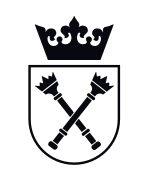 